ALL NIGHT SENIOR  PARTYWHEN 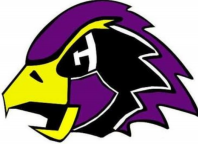 June 11, 202110pm - 3am Check in 9:30pm WHERE Chaska High School WHO 						All SENIORS FEATURING • Games • Casino • Inflatables • Bingo • Hypnotist • Free Food • Prizes • EntertainmentSIGN UP TODAY: www.chaskaseniorparty.comSCHOLARSHIPS AVAILABLE THIS IS A FUN & SAFE PLACE FOR THE SENIOR CLASS TO  CELEBRATE AFTER THEIR GRADUATION CEREMONY! EACH SENIOR RECEIVES A GIFTFacebook: @ChaskaHSseniorpartyTwitter: @CHSsenior_party